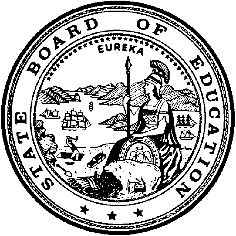 California Department of EducationExecutive OfficeSBE-005 (REV. 1/2018)General WaiverCalifornia State Board of Education 
September 2022 Agenda
Item #W-09SubjectRequest by Del Norte County Unified School District to Waive Portions of California Education Code Section 60800(a) Relating to Physical Fitness Testing, Specifically the Testing Window of February 1 through May 31, to Be Moved to the Fall Semester Physical Education Classes.Waiver Number16-5-2022Type of ActionAction, ConsentSummary of the Issue(s)The Del Norte County Unified School District is seeking a waiver to administer the Physical Fitness Test (PFT) outside the administration window of February 1 through May 31 for the 2021-2022 school year. Del Norte County Unified operated on a block schedule, which prevents grade nine students enrolled in physical education (PE) during the fall semester from participating in the mandated PFT administration window.Authority for WaiverCalifornia Education Code (EC) Section 33050RecommendationsApproval: YesApproval with conditions: NoDenial: NoThe California Department of Education (CDE) recommends that the California State Board of Education (SBE) approve Del Norte County Unified’s request that the PFT administration window be moved for the district’s fall semester that began July 1, 2021, and continued through June 30, 2022.Summary of Key IssuesEC Section 60800(a) requires that, during the month of February, March, April, or May, the governing board of each school district maintaining any of grades five, seven, and nine administer to each student in those grades the physical performance test designated by the SBE.Due to the COVID-19 pandemic, Del Norte County Unified operated a block schedule during the 2021-22 school year and had grade nine students enrolled in PE for one semester during the fall months. The approval of this waiver will retroactively allow Del Norte County Unified to administer the PFT to students in the fall, in PE class, which is the most appropriate class for incorporating physical performance testing.Del Norte County Unified has a student population of 150 and is located in a rural area in Del Norte County.Because this is a general waiver, if the SBE decides to deny the waiver, it must cite one of the seven reasons set forth in EC 33051(a), available at http://leginfo.legislature.ca.gov/faces/codes_displaySection.xhtml?lawCode=EDC&sectionNum=33051.Summary of Previous State Board of Education Discussion and ActionIn July 2022, the SBE approved a waiver for San Dieguito Union High’s PFT administration window to be moved to the fall semester for the 2022–24 academic year (https://www.cde.ca.gov/be/ag/ag/yr22/documents/jul22w18.docx).In July 2022, the SBE approved a waiver for Vista Unified School District’s PFT administration window to be moved to the fall semester for the 2022–23 academic year (https://www.cde.ca.gov/be/ag/ag/yr22/documents/jul22w19.docx).Fiscal Analysis (as appropriate)There is no statewide fiscal impact of waiver approval. Attachment(s)Attachment 1: Summary of Actions to Date (1 Page)Attachment 2: Waiver 16-5-2022: Del Norte County Unified (2 Pages) (Original waiver request is signed and on file in the Waiver Office.)Attachment 1: Summary of Actions to DateTable 1 below includes actions taken to date in relation to Waiver Number 16-5-2022 in light of California Education Code Section 60800(a).Table 1. Summary of Actions Related to Waiver Number 16-5-2022Created by California Department of Education
June 2022Attachment 2: California Department of Education
WAIVER SUBMISSION - GeneralCD Code: 0861820Waiver Number: 16-5-2022Active Year: 2022Date In: 5/31/2022 3:47:38 PMLocal Education Agency: Del Norte County UnifiedAddress: 301 West Washington Blvd.Crescent City, CA 95531Start: 2/1/2022	End: 6/1/2022Waiver Renewal: NPrevious Waiver Number: Previous SBE Approval Date: Waiver Topic: Physical Fitness TestingEd Code Title: Physical Fitness Testing Ed Code Section: 60800Ed Code Authority: 33050Education Code or CCR to Waive: EC 60800. [(a) During the month of February, March, April, or May, the governing board of each school district maintaining any of grades 5, 7, and 9 shall administer to each pupil in those grades the physical performance test designated by the state board. Each pupil with a physical disability and each pupil who is physically unable to take all of the physical performance test shall be given as much of the test as his or her condition will permit.]Outcome Rationale: Del Norte Unified School District is requesting a waiver from the California Department of Education for administering state Physical Fitness Testing to half of the freshman class outside of the state Physical Fitness Testing window.Due to the block schedule at DNHS this year, half of the freshman class were given the state Physical Fitness Test a week prior to the state testing window, February 1 – June 1, 2022. This is because they needed to test the students while they were still enrolled in PE class before the term ended. The DNHS School Site Council approved the application for the waiver at a meeting on April 21, 2022. This is detailed in item 4.0 from the meeting notes. Per CA Department of Education requirement, the Del Norte Teachers Association was consulted on 5/2/22.A public hearing to invite public testimony was held on May 12, 2022. The school board approved the waiver request on May 26, 2022. Student Population: 150City Type: RuralPublic Hearing Date: 5/12/2022Public Hearing Advertised: District website, board agenda posted publcilyLocal Board Approval Date: 5/26/2022Community Council Reviewed By: Del Norte High School School Site Council Community Council Reviewed Date: 4/21/2022Community Council Objection: NCommunity Council Objection Explanation: Audit Penalty Yes or No: NCategorical Program Monitoring: NSubmitted by: Ms. Rae FearingPosition: Director of Innovation and Special ProgramsE-mail: rfearing@delnorte.k12.ca.us Telephone: 707-464-0707Fax: Bargaining Unit Date: 05/02/2022Name: Del Norte Teachers AssociationRepresentative: Marshall JonesTitle: PresidentPhone: 707-464-6141Position: NeutralComments: WaiverNumberDistrict NamePeriod of RequestLocal Board and Public Hearing DateCertificated Bargaining Unit Name and Representative,Date of Action,and PositionAdvisory Committee/School Site Council Name, Date of Review, and any Objections16-5-2022Del Norte County Unified2/1/2022through6/1/20225/12/2022Marshall Jones, President Del Norte Teachers Association 5/2/2019NeutralSchool Site Council and District School Board4/21/2022No objections